Муниципальное общеобразовательное бюджетное учреждение«Шопшинская средняя школа»Программа по учебному предмету «Информатика» для 7–9 классовПояснительная запискаПрограмма по информатике для основной школы составлена в соответствии с: требованиями Федерального государственного образовательного стандарта основного общего образования (ФГОС ООО); требованиями к результатам освоения основной образовательной  программы (личностным, метапредметным, предметным); основными подходами к развитию и формированию универсальных учебных действий (УУД) для основного общего образования. В ней соблюдается преемственность с федеральным государственным образовательным стандартом начального общего образования; учитываются возрастные  и психологические особенности школьников, обучающихся на ступени основного общего образования, учитываются межпредметные связи.В программе предложен авторский подход в части структурирования учебного материала, определения последовательности его изучения, путей формирования системы знаний, умений и способов деятельности, развития, воспитания и социализации учащихся. Программа является ключевым компонентом учебно-методического комплекта по информатике для основной школы (авторы Л.Л. Босова, А.Ю. Босова;  издательство «БИНОМ. Лаборатория знаний»).Вклад учебного предмета в достижение целей основного общего образованияМетодологической основой федеральных государственных образовательных стандартов является системно-деятельностный подход, в рамках которого реализуются современные стратегии обучения, предполагающие использование информационных и коммуникационных технологий (ИКТ) в процессе изучения всех предметов, во внеурочной и внешкольной деятельности на протяжении всего периода обучения в школе. Организация учебно-воспитательного процесса в современной информационно-образовательной среде является необходимым условием формирования информационной культуры современного школьника, достижения им ряда образовательных результатов,  прямо связанных с необходимостью использования информационных и коммуникационных технологий. Средства ИКТ не только обеспечивают образование с использованием той же технологии, которую учащиеся применяют для связи и развлечений вне школы (что важно само по себе с точки зрения социализации учащихся в современном информационном обществе), но и создают условия для индивидуализации учебного процесса, повышения его эффективности и результативности. На протяжении всего периода существования школьного курса информатики преподавание этого предмета было тесно связано с информатизацией школьного образования: именно в рамках курса информатики школьники знакомились с теоретическими основами информационных технологий, овладевали практическими навыками использования средств ИКТ, которые потенциально могли применять при изучении других школьных предметов и в повседневной жизни.Термин «основная школа»  относится к двум различным  возрастным группам учащихся: к школьникам 10–12 лет и к школьникам 12–15 лет, которых принято называть подростками. В процессе обучения в 5–6 классах фактически происходит переход из начальной в основную школу; в 7 классе уже можно увидеть отчетливые различия учебной деятельности младших школьников и подростков. Изучение информатики в  7–9 классах вносит значительный вклад в достижение главных целей основного общего образования, способствуя:формированию целостного мировоззрения,  соответствующего современному  уровню развития науки и общественной практики за счет развития представлений об информации как важнейшем стратегическом ресурсе развития личности, государства, общества; понимания роли информационных процессов в современном мире; совершенствованию общеучебных и общекультурных навыков работы с информацией в процессе систематизации и обобщения имеющихся и получения новых знаний, умений и способов деятельности в области информатики и ИКТ; развитию навыков самостоятельной учебной деятельности школьников (учебного проектирования, моделирования, исследовательской деятельности и т.д.);воспитанию ответственного и избирательного отношения к информации с учетом правовых и этических аспектов ее распространения, воспитанию стремления к продолжению образования и созидательной деятельности с применением средств ИКТ.Общая характеристика учебного предметаИнформатика – это естественнонаучная дисциплина о закономерностях протекания информационных процессов в системах различной природы, а также о методах и средствах их автоматизации.Многие положения, развиваемые информатикой, рассматриваются как основа создания и использования информационных и коммуникационных технологий — одного из наиболее значимых технологических достижений современной цивилизации. Вместе с математикой, физикой, химией, биологией курс информатики закладывает основы естественнонаучного мировоззрения. Информатика имеет большое и все возрастающее число междисциплинарных связей, причем как на уровне понятийного аппарата, так и на уровне инструментария. Многие предметные знания и способы деятельности (включая использование средств ИКТ), освоенные обучающимися на базе информатики, находят применение как в рамках образовательного процесса при изучении других предметных областей, так и в иных жизненных ситуациях, становятся значимыми для формирования качеств личности, т. е. ориентированы на формирование метапредметных и личностных результатов. На протяжении всего периода становления школьной информатики в ней накапливался опыт формирования образовательных результатов, которые в настоящее время принято называть современными образовательными результатами.Одной из основных черт нашего времени является всевозрастающая изменчивость окружающего мира. В этих условиях велика роль фундаментального образования, обеспечивающего профессиональную мобильность человека, готовность его к освоению новых технологий, в том числе, информационных. Необходимость подготовки личности к быстро наступающим переменам в обществе требует развития разнообразных форм мышления, формирования у учащихся умений организации собственной учебной деятельности, их ориентации на деятельностную жизненную позицию.В содержании курса информатики основной школы целесообразно сделать акцент на изучении фундаментальных основ информатики, формировании информационной культуры, развитии алгоритмического мышления, реализовать в полной мере общеобразовательный потенциал этого курса.Курс информатики основной школы является частью непрерывного курса информатики, который включает в себя также пропедевтический курс в начальной школе и обучение информатике в старших классах (на базовом или профильном уровне). В настоящей программе учтено, что сегодня, в соответствии с Федеральным государственным стандартом начального образования, учащиеся к концу начальной школы должны обладать ИКТ-компетентностью, достаточной для дальнейшего обучения. Далее, в основной школе, начиная с 5-го класса, они закрепляют полученные технические навыки и развивают их в рамках применения при изучении всех предметов. Курс информатики основной школы, опирается на опыт постоянного применения ИКТ, уже имеющийся у учащихся, дает теоретическое осмысление, интерпретацию и обобщение этого опыта. Место учебного предмета в учебном планеВ учебном плане основной школы информатика  представлена как:базовый курс в VII–IX классах (три года по одному часу в неделю, всего 105 часов);Личностные, метапредметные и предметные результаты 
освоения информатикиЛичностные результаты – это сформировавшаяся в образовательном процессе система ценностных отношений учащихся к себе, другим участникам образовательного процесса, самому образовательному процессу, объектам познания, результатам образовательной деятельности. Основными личностными результатами, формируемыми при изучении информатики в основной школе, являются:наличие представлений об информации как важнейшем стратегическом ресурсе развития личности, государства, общества; понимание роли информационных процессов в современном мире;владение первичными навыками анализа и критичной оценки получаемой информации; ответственное отношение к информации с учетом правовых и этических аспектов ее распространения; развитие чувства личной ответственности за качество окружающей информационной среды;способность увязать учебное содержание с собственным жизненным опытом, понять значимость подготовки в области информатики и ИКТ в условиях развития информационного общества; готовность к повышению своего образовательного уровня и продолжению обучения с использованием средств и методов информатики и ИКТ;способность и готовность к общению и сотрудничеству со сверстниками и взрослыми в процессе образовательной, общественно-полезной, учебно-исследовательской, творческой деятельности;способность и готовность к принятию ценностей здорового образа жизни за счет знания основных гигиенических, эргономических и технических условий безопасной эксплуатации средств ИКТ.Метапредметные результаты – освоенные обучающимися на базе одного, нескольких или всех учебных предметов способы деятельности, применимые как в рамках образовательного процесса, так и в других жизненных ситуациях. Основными метапредметными результатами, формируемыми при изучении информатики в основной школе, являются:владение общепредметными понятиями «объект», «система», «модель», «алгоритм», «исполнитель» и др.;владение информационно-логическими умениями:  определять понятия, создавать обобщения, устанавливать аналогии, классифицировать, самостоятельно выбирать основания и критерии для классификации, устанавливать причинно-следственные связи, строить логическое рассуждение, умозаключение (индуктивное, дедуктивное и по аналогии) и делать выводы;владение умениями самостоятельно планировать пути достижения целей; соотносить свои действия с планируемыми результатами, осуществлять контроль своей деятельности, определять способы действий в рамках предложенных условий, корректировать свои действия в соответствии с изменяющейся ситуацией; оценивать правильность выполнения учебной задачи; владение основами самоконтроля, самооценки, принятия решений и осуществления осознанного выбора в учебной и познавательной деятельности;владение основными универсальными умениями информационного характера: постановка и формулирование проблемы; поиск и выделение необходимой информации, применение методов информационного поиска; структурирование и визуализация информации; выбор наиболее эффективных способов решения задач в зависимости от конкретных условий; самостоятельное создание алгоритмов деятельности при решении проблем творческого и поискового характера;владение информационным моделированием как основным методом приобретения знаний: умение преобразовывать объект из чувственной формы в пространственно-графическую или знаково-символическую модель; умение строить разнообразные информационные структуры для описания объектов; умение «читать» таблицы, графики, диаграммы, схемы и т.д., самостоятельно перекодировать информацию из одной знаковой системы в другую; умение выбирать форму представления информации в зависимости от стоящей задачи, проверять адекватность модели объекту и цели моделирования;ИКТ-компетентность – широкий спектр умений и навыков использования средств информационных и коммуникационных технологий для сбора, хранения, преобразования и передачи различных видов информации, навыки создания личного информационного пространства (обращение с устройствами ИКТ; фиксация изображений и звуков; создание письменных сообщений; создание графических объектов; создание музыкальных и звуковых сообщений; создание, восприятие и использование гипермедиасообщений; коммуникация и социальное взаимодействие; поиск и организация хранения информации; анализ информации).Предметные результаты включают в себя: освоенные обучающимися в ходе изучения учебного предмета умения специфические для данной предметной области, виды деятельности по получению нового знания в рамках учебного предмета, его преобразованию и применению в учебных, учебно-проектных и социально-проектных ситуациях, формирование научного типа мышления, научных представлений о ключевых теориях, типах и видах отношений, владение научной терминологией, ключевыми понятиями, методами и приемами. В соответствии с федеральным государственным образовательным стандартом общего образования основные предметные результаты изучения информатики в основной школе отражают:формирование информационной и алгоритмической культуры; формирование представления о компьютере как универсальном устройстве обработки информации; развитие основных навыков и умений использования компьютерных устройств; формирование представления об основных изучаемых понятиях: информация, алгоритм, модель – и их свойствах; развитие алгоритмического мышления, необходимого для профессиональной деятельности в современном обществе; развитие умений составить и записать алгоритм для конкретного исполнителя; формирование знаний об алгоритмических конструкциях, логических значениях и операциях; знакомство с одним из языков программирования и основными алгоритмическими структурами — линейной, условной и циклической;формирование умений формализации и структурирования информации, умения выбирать способ представления данных в соответствии с поставленной задачей — таблицы, схемы, графики, диаграммы, с использованием соответствующих программных средств обработки данных;формирование навыков и умений безопасного и целесообразного поведения при работе с компьютерными программами и в Интернете, умения соблюдать нормы информационной этики и права.Содержание учебного предметаСтруктура содержания общеобразовательного предмета (курса) информатики в 7–9 классах основной школы может быть определена следующими укрупнёнными тематическими блоками (разделами):Структура содержания общеобразовательного предмета (курса) информатики в основной школе может быть определена тремя укрупнёнными разделами:введение в информатику;алгоритмы и начала программирования;информационные и коммуникационные технологии.Раздел 1. Введение в информатику Информация. Информационный объект. Информационный процесс. Субъективные характеристики информации, зависящие от личности получателя информации и обстоятельств получения информации: «важность», «своевременность», «достоверность», «актуальность» и т.п. Представление информации. Формы представления информации. Язык как способ представления информации: естественные и формальные языки. Алфавит, мощность алфавита.Кодирование информации. Исторические примеры кодирования. Универсальность дискретного (цифрового, в том числе двоичного) кодирования.  Двоичный алфавит. Двоичный код. Разрядность двоичного кода. Связь разрядности двоичного кода и количества кодовых комбинаций. Понятие о непозиционных и позиционных системах счисления. Знакомство с двоичной, восьмеричной и шестнадцатеричной системами счисления, запись в них целых десятичных чисел от 0 до 256. Перевод небольших целых чисел из двоичной системы счисления в десятичную. Двоичная арифметика.Компьютерное представление текстовой информации. Кодовые таблицы. Американский стандартный код для обмена информацией, примеры кодирования букв национальных алфавитов. Представление о стандарте Юникод. Возможность дискретного представления аудио-визуальных данных (рисунки, картины, фотографии, устная речь, музыка, кинофильмы). Стандарты хранения аудио-визуальной информации.Размер (длина) сообщения как мера количества содержащейся в нём информации. Достоинства и недостатки такого подхода. Другие подходы к измерению количества информации. Единицы измерения количества информации.Основные виды информационных процессов: хранение, передача и обработка информации. Примеры информационных процессов в системах различной природы; их роль в современном мире. Хранение информации. Носители  информации (бумажные, магнитные, оптические, флэш-память). Качественные и количественные характеристики современных носителей информации: объем информации, хранящейся на носителе; скорости записи и чтения информации. Хранилища информации. Сетевое хранение информации.Передача информации. Источник, информационный канал, приёмник информации. Скорость передачи информации. Пропускная способность канала. Передача информации в современных системах связи.Обработка информации. Обработка, связанная с получением новой информации.  Обработка, связанная с изменением формы, но не изменяющая содержание информации. Поиск информации. Управление, управляющая и управляемая системы, прямая и обратная связь. Управление в живой природе, обществе и технике.Модели и моделирование. Понятия натурной и информационной моделей объекта (предмета, процесса или явления). Модели в математике, физике, литературе, биологии и т.д.  Использование моделей в практической деятельности. Виды информационных моделей (словесное описание, таблица, график, диаграмма, формула, чертёж, граф, дерево, список и др.) и их назначение. Оценка адекватности модели моделируемому объекту и целям моделирования.Графы, деревья, списки и их применение при моделировании природных и общественных процессов и явлений.Компьютерное моделирование. Примеры использования компьютерных моделей при решении научно-технических задач. Представление о цикле компьютерного моделирования: построение математической модели, ее программная реализация, проведение компьютерного эксперимента, анализ его результатов, уточнение модели.Логика высказываний (элементы алгебры логики). Логические значения, операции (логическое отрицание, логическое умножение, логическое сложение), выражения, таблицы истинности.Раздел 2. Алгоритмы и начала программированияПонятие исполнителя. Неформальные и формальные исполнители. Учебные исполнители (Робот, Чертёжник, Черепаха, Кузнечик, Водолей) как примеры формальных исполнителей. Их назначение, среда, режим работы, система команд.Понятие алгоритма как формального описания последовательности действий исполнителя при заданных начальных данных. Свойства алгоритмов. Способы записи алгоритмов.Алгоритмический язык – формальный язык для записи алгоритмов. Программа – запись алгоритма на алгоритмическом языке. Непосредственное и программное управление исполнителем. Линейные алгоритмы. Алгоритмические конструкции, связанные с проверкой условий: ветвление и повторение. Разработка алгоритмов: разбиение задачи на подзадачи, понятие вспомогательного алгоритма.Понятие простой величины. Типы величин: целые, вещественные, символьные, строковые, логические. Переменные и константы. Знакомство с табличными величинами (массивами). Алгоритм работы с величинами – план целенаправленных действий по проведению вычислений при заданных начальных  данных с использованием промежуточных результатов. Язык программирования. Основные правила одного из процедурных языков программирования (Паскаль, школьный алгоритмический язык и др.): правила представления данных; правила записи основных операторов (ввод, вывод, присваивание, ветвление, цикл) и вызова вспомогательных алгоритмов; правила записи программы. Этапы решения задачи на компьютере: моделирование – разработка алгоритма – запись программы  – компьютерный эксперимент. Решение задач по разработке и выполнению программ в выбранной среде программирования. Раздел 3. Информационные и коммуникационные технологииКомпьютер как универсальное устройство обработки информации. Основные компоненты персонального компьютера (процессор, оперативная и долговременная память, устройства ввода и вывода информации), их функции и основные характеристики (по состоянию на текущий период времени). Программный принцип работы компьютера. Состав и функции программного обеспечения: системное программное обеспечение, прикладное программное обеспечение, системы программирования. Правовые нормы использования программного обеспечения.Файл. Каталог (директория). Файловая система. Графический пользовательский интерфейс (рабочий стол, окна, диалоговые окна, меню). Оперирование компьютерными информационными объектами в наглядно-графической форме: создание, именование, сохранение, удаление объектов, организация их семейств. Стандартизация пользовательского интерфейса персонального компьютера.Размер файла. Архивирование файлов. Гигиенические, эргономические и технические условия безопасной эксплуатации компьютера. Обработка текстов. Текстовые документы и их структурные единицы (раздел, абзац, строка, слово, символ). Технологии создания текстовых документов. Создание и редактирование текстовых документов на компьютере (вставка, удаление и замена символов, работа с фрагментами текстов, проверка правописания, расстановка переносов). Форматирование символов (шрифт, размер, начертание, цвет). Форматирование абзацев (выравнивание, отступ первой строки, междустрочный интервал). Стилевое форматирование. Включение в текстовый документ списков, таблиц, диаграмм, формул и  графических объектов. Гипертекст. Создание ссылок: сноски, оглавления, предметные указатели. Инструменты распознавания текстов и компьютерного перевода. Коллективная работа над документом. Примечания. Запись и выделение изменений. Форматирование страниц документа. Ориентация, размеры страницы, величина полей. Нумерация страниц. Колонтитулы. Сохранение документа в различных  текстовых форматах.Графическая информация. Формирование изображения на экране монитора.  Компьютерное представление цвета.  Компьютерная графика (растровая, векторная).  Интерфейс графических редакторов.  Форматы графических файлов.Мультимедиа. Понятие технологии мультимедиа и области её применения. Звук и видео как составляющие мультимедиа. Компьютерные презентации. Дизайн презентации и макеты слайдов.  Звуковая и видео информация.Электронные (динамические) таблицы. Использование формул. Относительные, абсолютные и смешанные ссылки. Выполнение расчётов. Построение графиков и диаграмм. Понятие о сортировке (упорядочивании) данных.Реляционные базы данных. Основные понятия, типы данных, системы управления базами данных и принципы работы с ними.  Ввод и редактирование записей. Поиск, удаление и сортировка данных.Коммуникационные технологии.  Локальные и глобальные компьютерные сети. Интернет. Браузеры.  Взаимодействие на основе компьютерных сетей: электронная почта, чат, форум, телеконференция, сайт. Информационные ресурсы компьютерных сетей: Всемирная паутина, файловые архивы,  компьютерные энциклопедии и справочники.  Поиск информации в файловой системе, базе данных, Интернете. Средства поиска информации: компьютерные каталоги, поисковые машины, запросы по одному и нескольким признакам.Проблема достоверности полученной информация. Возможные неформальные подходы к оценке достоверности информации (оценка надежности источника, сравнение данных из разных источников и в разные моменты времени и т.п.). Формальные подходы к доказательству достоверности полученной информации, предоставляемые современными ИКТ: электронная подпись, центры сертификации, сертифицированные сайты и документы и др.Основы социальной информатики. Роль информации и ИКТ в жизни человека и общества. Примеры применения ИКТ: связь, информационные услуги, научно-технические исследования,  управление производством и проектирование промышленных изделий, анализ экспериментальных данных,  образование (дистанционное обучение, образовательные источники). Основные этапы развития ИКТ. Информационная безопасность личности, государства, общества. Защита собственной информации от несанкционированного доступа. Компьютерные вирусы. Антивирусная профилактика. Базовые представления о правовых и этических аспектах использования компьютерных программ и работы в сети Интернет. Возможные негативные последствия (медицинские, социальные) повсеместного применения ИКТ в современном обществе.Учебно-тематический планТематическое планирование с определением основных видов учебной деятельностиПланируемые результаты изучения информатикиПланируемые результаты освоения обучающимися основной образовательной программы основного общего образования уточняют и конкретизируют общее понимание личностных, метапредметных и предметных результатов как с позиции организации их достижения в образовательном процессе, так и с позиции оценки достижения этих результатов. Планируемые результаты сформулированы к каждому разделу учебной программы.Планируемые результаты, характеризующие систему учебных действий в отношении опорного учебного материала, размещены в рубрике «Выпускник научится …». Они показывают, какой уровень освоения опорного учебного материала ожидается от выпускника. Эти результаты потенциально достигаемы большинством учащихся и выносятся на итоговую оценку как задания базового уровня (исполнительская компетентность) или задания повышенного уровня (зона ближайшего развития).Планируемые результаты, характеризующие систему учебных действий в отношении знаний, умений, навыков, расширяющих и углубляющих опорную систему, размещены в рубрике «Выпускник получит возможность научиться …». Эти результаты достигаются отдельными мотивированными и способными учащимися; они не отрабатываются со всеми группами учащихся в повседневной практике, но могут включаться в материалы итогового контроля.Раздел 1. Введение в информатикуВыпускник научится:декодировать и кодировать информацию при заданных правилах кодирования;оперировать единицами измерения количества информации;оценивать количественные  параметры информационных объектов и процессов (объём памяти, необходимый для хранения информации; время передачи информации и др.);записывать в двоичной системе целые числа от 0 до 256; составлять логические выражения с операциями И, ИЛИ, НЕ; определять значение логического выражения; строить таблицы истинности;анализировать информационные модели (таблицы, графики, диаграммы, схемы и др.);перекодировать информацию из одной пространственно-графической или знаково-символической формы в другую, в том числе использовать графическое представление (визуализацию) числовой информации;выбирать форму представления данных (таблица, схема, график, диаграмма) в соответствии с поставленной задачей;строить простые информационные модели объектов и процессов из различных предметных областей с использованием типовых средств (таблиц, графиков, диаграмм, формул и пр.), оценивать адекватность построенной модели объекту-оригиналу и целям моделирования.Выпускник получит возможность:углубить и развить представления о современной научной картине мира, об информации как одном из основных понятий современной науки, об информационных процессах и их роли в современном мире; научиться определять мощность алфавита, используемого для записи сообщения;научиться оценивать информационный объём сообщения, записанного символами произвольного алфавитапереводить небольшие десятичные числа из восьмеричной и шестнадцатеричной системы счисления в десятичную систему счисления;познакомиться с тем, как информация представляется в компьютере, в том числе с двоичным кодированием текстов, графических изображений, звука;научиться решать логические задачи с использованием таблиц истинности;научиться решать логические задачи путем составления логических выражений и их преобразования с использованием основных свойств логических операций.сформировать представление о моделировании как методе научного познания; о компьютерных моделях и  их использовании для исследования объектов окружающего мира;познакомиться с примерами использования графов и деревьев  при описании реальных объектов и процессов научиться строить математическую   модель задачи – выделять исходные данные и результаты, выявлять соотношения между ними.Раздел 2. Алгоритмы и начала программированияВыпускник научится:понимать смысл понятия «алгоритм» и широту сферы его применения; анализировать предлагаемые последовательности команд на предмет наличия у них таких свойств алгоритма как дискретность, детерминированность, понятность, результативность, массовость; оперировать алгоритмическими конструкциями «следование», «ветвление», «цикл» (подбирать алгоритмическую конструкцию, соответствующую той или иной ситуации; переходить от записи алгоритмической конструкции на алгоритмическом языке к блок-схеме и обратно);понимать термины «исполнитель», «формальный исполнитель», «среда исполнителя», «система команд исполнителя» и др.; понимать ограничения, накладываемые средой исполнителя и системой команд, на круг задач, решаемых исполнителем;исполнять линейный алгоритм для формального исполнителя с заданной системой команд;составлять линейные алгоритмы, число команд в которых не превышает заданное; ученик научится исполнять записанный на естественном языке алгоритм, обрабатывающий цепочки символов.исполнять линейные алгоритмы, записанные на алгоритмическом языке.исполнять алгоритмы c ветвлениями, записанные на алгоритмическом языке;понимать правила записи  и выполнения алгоритмов, содержащих цикл с параметром или цикл с условием продолжения работы;определять значения переменных после исполнения простейших циклических алгоритмов, записанных на алгоритмическом языке;разрабатывать и записывать на языке программирования короткие алгоритмы, содержащие базовые алгоритмические конструкции.Выпускник получит возможность научиться:исполнять алгоритмы, содержащие  ветвления  и повторения, для формального исполнителя с заданной системой команд;составлять все возможные алгоритмы фиксированной длины для формального исполнителя с заданной системой команд; определять количество линейных алгоритмов, обеспечивающих решение поставленной задачи, которые могут быть составлены для формального исполнителя с заданной системой команд;подсчитывать количество тех или иных символов в цепочке символов, являющейся результатом работы алгоритма;по данному алгоритму определять, для решения какой задачи он предназначен;исполнять записанные на алгоритмическом языке циклические алгоритмы обработки одномерного массива чисел (суммирование всех элементов массива; суммирование элементов массива с определёнными индексами; суммирование элементов массива, с заданными свойствами; определение количества элементов массива с заданными свойствами; поиск наибольшего/ наименьшего элементов массива и др.);разрабатывать в среде формального исполнителя короткие алгоритмы, содержащие базовые алгоритмические конструкции;разрабатывать и записывать на языке программирования эффективные алгоритмы, содержащие базовые алгоритмические конструкции.Раздел 3. Информационные и коммуникационные технологииВыпускник научится:называть функции и характеристики основных устройств компьютера;описывать виды и состав программного обеспечения современных компьютеров;подбирать программное обеспечение, соответствующее решаемой задаче;оперировать объектами файловой системы;применять основные правила создания текстовых документов;использовать средства автоматизации информационной деятельности при создании текстовых документов;использовать  основные приёмы обработки информации в электронных таблицах;работать с формулами;визуализировать соотношения между числовыми величинами.осуществлять поиск информации в готовой базе данных;основам организации и функционирования компьютерных сетей;составлять запросы для поиска информации в Интернете;использовать основные приёмы создания презентаций в редакторах презентаций.Ученик получит возможность:научиться систематизировать знания о принципах организации файловой системы, основных возможностях графического интерфейса и правилах организации индивидуального информационного пространства; научиться систематизировать знания о назначении и функциях программного обеспечения компьютера; приобрести опыт решения задач из разных сфер человеческой деятельности с применение средств информационных технологий;научиться проводить обработку большого массива данных с использованием средств электронной таблицы;расширить представления о компьютерных сетях распространения и обмена информацией, об использовании информационных ресурсов общества с соблюдением соответствующих правовых и этических норм, требований информационной безопасности;научиться оценивать возможное количество результатов поиска информации в Интернете, полученных по тем или иным запросам. познакомиться с подходами к оценке достоверности информации (оценка надёжности источника, сравнение данных из разных источников и в разные моменты времени и т. п.);закрепить представления о требованиях техники безопасности, гигиены, эргономики и ресурсосбережения при работе со средствами информационных и коммуникационных технологий;сформировать понимание принципов действия различных средств информатизации, их возможностей, технических и экономических ограничений.Поурочное планирование 7 класс8 класс9 классПеречень учебно-методического обеспечения 
по информатике для 7–9 классовБосова Л.Л., Босова А.Ю. Информатика. Программа для основной школы : 5–6 классы. 7–9 классы. – М.: БИНОМ. Лаборатория знаний, 2013.Босова Л.Л., Босова А.Ю. Информатика: Учебник для 7 класса. – М.: БИНОМ. Лаборатория знаний, 2013.Босова Л.Л., Босова А.Б. Информатика: рабочая тетрадь для 7 класса. – М.: БИНОМ. Лаборатория знаний, 2013.Босова Л.Л., Босова А.Ю. Информатика: Учебник для 8 класса. – М.: БИНОМ. Лаборатория знаний, 2013.Босова Л.Л., Босова А.Б. Информатика: рабочая тетрадь для 8 класса. – М.: БИНОМ. Лаборатория знаний, 2013Босова Л.Л., Босова А.Ю. Информатика: Учебник для 9 класса. – М.: БИНОМ. Лаборатория знаний, 2013.Босова Л.Л., Босова А.Б. Информатика: рабочая тетрадь для 9 класса. – М.: БИНОМ. Лаборатория знаний, 2013Босова Л.Л., Босова А.Ю. Информатика. 7–9 классы : методическое пособие. – М.: БИНОМ. Лаборатория знаний, 20013.Босова Л.Л., Босова А.Ю. Электронное приложение к учебнику  «Информатика. 7 класс»Босова Л.Л., Босова А.Ю. Электронное приложение к учебнику  «Информатика. 8 класс»Босова Л.Л., Босова А.Ю. Электронное приложение к учебнику  «Информатика. 9 класс»Материалы авторской мастерской Босовой Л.Л. (metodist.lbz.ru/)Электронное приложение к учебнику «Информатика» для 7 класса (УМК Босова Л.Л. и др. 5-9 кл.)Введение Презентация «Введение в курс информатики»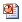  Презентация «Введение в курс информатики» (Open Document Format)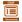  Техника безопасности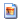 Ссылки на ресурсы ЕК ЦОРклавиатурный тренажер «Руки солиста» (N 128669)демонстрация к лекции «Место информатики в системе наук» (N 119015)демонстрация к лекции «ИКТ в современном мире» (N 118942)демонстрация к лекции «Цели и задачи изучения предмета «Информатика и ИКТ»» (N 118498)демонстрация к лекции «Техника безопасности и санитарные нормы» (N 119260)Глава 1. Информация и информационные процессы§ 1.1. Информация и её свойства Презентация «Информация и её свойства» Презентация «Информация и её свойства» (Open Document Format)Интерактивные тестыОнлайн тест «Информация и ее свойства». Вариант 1Онлайн тест «Информация и ее свойства». Вариант 2Ссылки на ресурсы ЕК ЦОРанимация «Субъективный подход к определению понятия "информация"» (N 134931)анимация «Пример отличия информации от материальных объектов» (N 134860)демонстрация к лекции «Восприятие информации» (N 119295)анимация «Кто как видит» (N 135131)виртуальная лаборатория «Оптические иллюзии» (N 134876)анимация «Классификация информации по способу ее восприятия» (N 134872)тест по теме «Восприятие информации» «Система тестов и заданий N4» (N 134948)опорная схема «Свойства информации» (N 135118)анимация «Актуальность (своевременность) информации» (N 134946)анимация «Достоверность информации» (N 135076)анимация «Объективность информации» (N 134992)анимация «Полнота информации» (N 134891)анимация «Понятность информации» (N 134896)анимация «Ценность информации» (N 134963)анимация «Синергетический эффект» (N 135116)тест по теме «Свойства информации» «Система тестов и заданий N6» (N 134994)§ 1.2. Информационные процессы Презентация «Информационные процессы» Презентация «Информационные процессы» (Open Document Format)Интерактивные тестыОнлайн тест «Информационные процессы». Вариант 1Онлайн тест «Информационные процессы». Вариант 2Ссылки на ресурсы ЕК ЦОРанимация «Виды информационных процессов» (N 118499)анимация «Информационные процессы для человека и компьютера» (N 134831)анимация «Создание информации» (N 135069)анимация «Обработка информации» (N 119294)анимация «Хранение информации. Память» (N 135156)анимация «Информация и ее носитель» (N 134874)анимация «Документы» (N 134981)анимация «История средств хранения информации» (N 125863)анимация «Потеря информации» (N 135081)анимация «Источник и приемник информации» (N 135155)анимация «Помехи при передаче информации» (N 134850)анимация «Информация в человеческом обществе – новостная информация» (N 134836)анимация «Информация в человеческом обществе» (N 135083)анимация «Информация в технике» (N 134950)анимация «Информация в живой природе» (N 134839)анимация «Информация в неживой природе» (N 135142)тест по темам «Источник и приемник информации», «Информация и ее носитель» – «Система тестов и заданий N8» (N 134927)§ 1.3. Всемирная паутина Презентация «Всемирная паутина» Презентация «Всемирная паутина» (Open Document Format)Интерактивные тестыОнлайн тест «Всемирная паутина». Вариант 1Онлайн тест «Всемирная паутина». Вариант 2Ссылки на ресурсы ЕК ЦОРдемонстрационный имитатор «Работа поисковой системы в Интернете» (N 119393)§ 1.4. Представление информации Презентация «Представление информации» Презентация «Представление информации» (Open Document Format)Интерактивные тестыОнлайн тест «Представление информации». Вариант 1Онлайн тест «Представление информации». Вариант 2Ссылки на ресурсы ЕК ЦОРанимация «Виды знаков по способу восприятия» (N 135070)анимация «Классификация знаков по способу восприятия. Сигналы» (N 135152)анимация «Классификация знаков по способу восприятия. Пиктограммы» (N 135159)анимация «Классификация знаков по способу восприятия. Символы» (N 135002)анимация «Один и тот же символ может обозначать разную информацию» (N 135132)анимация «Использование символов для технических устройств» (N 134848)анимация «Использование символов для живых существ» (N 134916)тест по теме «Знаки» – «Система тестов и заданий N9» (N 135130)демонстрация к лекции «Информация и письменность» (N 119187)демонстрация к лекции «Языки естественные и формальные» (N 119246)§ 1.5. Двоичное кодирование Презентация «Двоичное кодирование» Презентация «Двоичное кодирование» (Open Document Format)Интерактивные тестыОнлайн тест «Двоичное кодирование». Вариант 1Онлайн тест «Двоичное кодирование». Вариант 2Ссылки на ресурсы ЕК ЦОРанимация «Определение понятия "кодирование информации"» (N 135044)анимация «Понятие "код"» (N 134945)анимация «Примеры кодов» (N 135115)анимация «Определение понятия "перекодирование информации"» (N 135147)тест по теме «Кодирование информации» – «Система тестов и заданий N10» (N 134851)виртуальная лаборатория «Цифровые весы» (N 135009)§ 1.6. Измерение информации Презентация «Измерение информации» Презентация «Измерение информации» (Open Document Format)Интерактивные тестыОнлайн тест «Измерение информации». Вариант 1Онлайн тест «Измерение информации». Вариант 2Ссылки на ресурсы ЕК ЦОРанимация «Вычисление количества информации: алфавитный подход» (N 134881)тренажер «Интерактивный задачник. Раздел "Измерение информации"» (N 119252)Интерактивный тест по теме «Информация и информационные процессы» Тест 1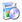 Глава 2. Компьютер как универсальное устройство для работы с информацией§ 2.1. Основные компоненты компьютера и их функции Презентация «Основные компоненты компьютера и их функции» Презентация «Основные компоненты компьютера и их функции» (Open Document Format)Интерактивные тестыОнлайн тест «Основные компоненты компьютера и их функции». Вариант 1Онлайн тест «Основные компоненты компьютера и их функции». Вариант 2Ссылки на ресурсы ЕК ЦОРанимация «Компьютер и его назначение» (N 134879)анимация «Внутренняя память ЭВМ: видеопамять» (N 135057)анимация «Внутренняя память ЭВМ: емкость памяти» (N 134929)анимация «Внутренняя память ЭВМ: кэш-память» (N 134947)анимация «Внутренняя память ЭВМ: оперативная память» (N 135117)анимация «Внутренняя память ЭВМ: ПЗУ BIOS» (N 135033)анимация «Внутренняя память ЭВМ: постоянная память» (N 135086)анимация «Внутренняя память ЭВМ: энергонезависимая оперативная память (CMOS RAM)» (N 135042)анимация «Структура цифровой ЭВМ» (N 135052)анимация «Структура цифровой ЭВМ – магистраль (шина)» (N 135096)программа-тренажер "Устройство компьютера-1" (N 119293)§ 2.2. Персональный компьютер Презентация «Персональный компьютер» Презентация «Персональный компьютер» (Open Document Format)Интерактивные тестыОнлайн тест «Персональный компьютер». Вариант 1Онлайн тест «Персональный компьютер». Вариант 2Ссылки на ресурсы ЕК ЦОРанимация «Составляющие системного блока» (N 134863)анимация «Системный блок (вид сзади)» (N 135112)анимация «Системный блок ПЭВМ» (N 134890)анимация «Накопитель на жестких магнитных дисках (НЖМД)» (N 135012)анимация «Открытая архитектура ЭВМ» (N 135123)программа-тренажер "Устройство компьютера - 2" (N 119274)анимация «Мышь: механическая» (N 135006)анимация «Мышь: оптико-механическая» (N 134877)анимация «Мышь: оптическая» (N 135140)анимация «Мышь: современная оптическая» (N 134828)анимация «Клавиатура ПЭВМ: принципы работы устройство клавиши» (N 134923)анимация «Клавиатура ПЭВМ: принципы работы сканирование клавиш» (N 135019)Ссылки на ресурсы ФЦИОР:информационный модуль по теме «Конфигурация компьютера. Выбор конфигурации в зависимости от решаемых задач»практический модуль теме «Конфигурация компьютера. Выбор конфигурации в зависимости от решаемых задач»контрольный модуль по теме «Конфигурация компьютера. Выбор конфигурации в зависимости от решаемых задач»§ 2.3. Программное обеспечение компьютера Презентация «Программное обеспечение компьютера» Презентация «Программное обеспечение компьютера» (Open Document Format)Интерактивные тестыОнлайн тест «Программное обеспечение компьютера». Вариант 1Онлайн тест «Программное обеспечение компьютера». Вариант 2Ссылки на ресурсы ЕК ЦОРдемонстрация к лекции «Структура программного обеспечения ПК» (N 119268)демонстрация к лекции «Системное программное обеспечение» (N 119016)демонстрация к лекции «Операционная система» (N 119104)демонстрация к лекции «Системы программирования» (N 119289)демонстрация к лекции «Прикладное программное обеспечение» (N 119242)тест по теме «Компьютер как средство автоматизации информационных процессов» – «Система тестов и заданий №13» (N 134951)Ссылки на ресурсы ФЦИОР:информационный модуль по теме «Компьютерные вирусы и антивирусные программы»практический модуль теме «Компьютерные вирусы и антивирусные программы»контрольный модуль по теме «Компьютерные вирусы и антивирусные программы»информационный модуль по теме «Программы архивирования данных»практический модуль теме «Программы архивирования данных»контрольный модуль по теме «Программы архивирования данных»§ 2.4. Файлы и файловые структуры Презентация «Файлы и файловые структуры» Презентация «Файлы и файловые структуры» (Open Document Format)Интерактивные тестыОнлайн тест «Файлы и файловые структуры». Вариант 1Онлайн тест «Файлы и файловые структуры». Вариант 2Ссылки на ресурсы ЕК ЦОРдемонстрация к лекции «Файлы и файловые структуры» (N 119112)демонстрация к лекции «Файловая структура диска» (N 119256демонстрация к лекции «Имя файла. Путь к файлу» (N 119114)анимация «Файлы и папки» (N 196624)§ 2.5. Пользовательский интерфейс Презентация «Пользовательский интерфейс» Презентация «Пользовательский интерфейс» (Open Document Format)Интерактивные тестыОнлайн тест «Пользовательский интерфейс». Вариант 1Онлайн тест «Пользовательский интерфейс». Вариант 2Ссылки на ресурсы ФЦИОР:информационный модуль по теме «Основные элементы интерфейса и управления»практический модуль теме «Основные элементы интерфейса и управления»контрольный модуль по теме «Основные элементы интерфейса и управления»Интерактивный тест по теме «Компьютер как универсальное устройство для работы с информацией» Тест 2Глава 3. Обработка графической информации§ 3.1. Формирование изображения на экране монитора Презентация «Формирование изображения на экране монитора» Презентация «Формирование изображения на экране монитора» (Open Document Format)Интерактивные тестыОнлайн тест «Формирование изображения на экране монитора». Вариант 1Онлайн тест «Формирование изображения на экране монитора». Вариант 2Ссылки на ресурсы ЕК ЦОРанимация «Цветовая модель RGB» (N 179672)анимация «Цветовая модель CMYK» (N 179601)тренажер «Интерактивный задачник: раздел "Представление графической информации"» (N 125772)§ 3.2. Компьютерная графика Презентация «Компьютерная графика» Презентация «Компьютерная графика» (Open Document Format)Интерактивные тестыОнлайн тест «Компьютерная графика». Вариант 1Онлайн тест «Компьютерная графика». Вариант 2Ссылки на ресурсы ЕК ЦОРанимация «Изображения на компьютере» (N 196610)§ 3.3. Создание графических изображений Презентация «Создание графических изображений» Презентация «Создание графических изображений» (Open Document Format)Интерактивные тестыОнлайн тест «Создание графических файлов». Вариант 1Онлайн тест «Создание графических файлов». Вариант 2Ссылки на ресурсы ЕК ЦОРанимация «Цветовая модель HSB» (N 179727)Ссылки на ресурсы ФЦИОР:практический модуль теме «Векторный редактор»контрольный модуль по теме «Векторный редактор»практический модуль теме «Растровый редактор»контрольный модуль по теме «Растровый редактор»практический модуль теме «Растровая и векторная графика»контрольный модуль по теме «Растровая и векторная графика»Задания для практических работЗадание 3.2. Устройства.jpegЗадание 3.3. Сказка.jpegЗадание 3.4. Стрекоза.jpegЗадание 3.6. Панель.jpeg Оперативная память.jpeg Винчестер.jpeg Диск.jpeg Дискета.jpeg Флэшка.jpeg Схема.jpegЗадание 3.10. Акробат.bmp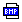 Задание 3.11. Мамонт.jpegИнтерактивный тест по теме «Обработка графической информации» Тест 3Глава 4. Обработка текстовой информации§ 4.1. Текстовые документы и технологии их создания Презентация «Текстовые документы и технологии их создания» Презентация «Текстовые документы и технологии их создания» (Open Document Format)Интерактивные тестыОнлайн тест «Текстовые документы и технология их создания». Вариант 1Онлайн тест «Текстовые документы и технология их создания». Вариант 2Ссылки на ресурсы ЕК ЦОРтренажер "Руки солиста" (N 128669)§ 4.2. Создание текстовых документов на компьютере Презентация «Создание текстовых документов на компьютере» Презентация «Создание текстовых документов на компьютере» (Open Document Format)Интерактивные тестыОнлайн тест «Создание текстовых документов на компьютере». Вариант 1Онлайн тест «Создание текстовых документов на компьютере». Вариант 2§ 4.3. Форматирование текста Презентация «Форматирование текста» Презентация «Форматирование текста» (Open Document Format)Интерактивные тестыОнлайн тест «Форматирование текста». Вариант 1Онлайн тест «Форматирование текста». Вариант 2§ 4.4. Визуализация информации в текстовых документах Презентация «Визуализация информации в текстовых документах» Презентация «Визуализация информации в текстовых документах» (Open Document Format)Интерактивные тестыОнлайн тест «Визуализация информации в текстовых документах». Вариант 1Онлайн тест «Визуализация информации в текстовых документах». Вариант 2§ 4.5. Инструменты распознавания текстов и компьютерного перевода Презентация «Инструменты распознавания текстов и компьютерного перевода» Презентация «Инструменты распознавания текстов и компьютерного перевода» (Open Document Format)Интерактивные тестыОнлайн тест «Инструменты распознавания текстов и компьютерного перевода». Вариант 1Онлайн тест «Инструменты распознавания текстов и компьютерного перевода». Вариант 2Ссылки на ресурсы ФЦИОРконтрольный модуль «Программы-переводчики»§ 4.6. Оценка количественных параметров текстовых документов Презентация «Оценка количественных параметров текстовых документов» Презентация «Оценка количественных параметров текстовых документов» (Open Document Format)Интерактивные тестыОнлайн тест «Оценка количественных параметров текстовых документов». Вариант 1Онлайн тест «Оценка количественных параметров текстовых документов». Вариант 2Ссылки на ресурсы ЕК ЦОРтренажер «Интерактивный задачник. Раздел "Представление символьной информации"» (N 119265)Ссылки на ресурсы ФЦИОРинформационный модуль по теме «Представление текста в различных кодировках»практический модуль теме «Представление текста в различных кодировках»контрольный модуль по теме «Представление текста в различных кодировках»Задания для практических работЗадание 4.3. Вставка.rtf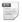 Задание 4.4. Замена.rtfЗадание 4.5. Поиск_и_замена.rtfЗадание 4.6. Удаление.rtfЗадание 4.7. Перемещение.rtfЗадание 4.9. Строки.rtfЗадание 4.10. Цвет.rtfЗадание 4.12. Эффекты.rtfЗадание 4.20. Мышь.jpeg Итоговая работа. Введение.rtf Начало эпохи ЭВМ.rtf Первое поколение ЭВМ.rtf Второе поколение ЭВМ.rtf Третье поколение ЭВМ.rtf Четвёртое поколение ЭВМ.rtf Заключение.rtfИнтерактивный тест по теме «Обработка текстовой информации» Тест 4Глава 5. Мультимедиа§ 5.1. Технология мультимедиа Презентация «Технология мультимедиа»Интерактивные тестыОнлайн тест «Технология мультимедиа». Вариант 1Онлайн тест «Технология мультимедиа». Вариант 2Ссылки на ресурсы ЕК ЦОРанимация "Представление звука в компьютере" (N 196609)анимация "Аналого-цифровое и цифро-аналоговое преобразование" (N 135035)анимация "Эффект движения" (N 179677)анимация "Покадровая анимация" (N 179530)анимация "Анимация спрайтами" (N 179768)§ 5.2. Компьютерные презентации Презентация «Компьютерные презентации»Интерактивные тестыОнлайн тест «Компьютерные презентации». Вариант 1Онлайн тест «Компьютерные презентации». Вариант 2Электронное приложение к учебнику «Информатика» для 8 класса (УМК Босова Л.Л. и др. 5-9 кл.)Введение Презентация «Информатика 8 класс. Введение» Презентация «Информатика 8 класс. Введение» (Open Document Format) Плакат «Техника безопасности»Ссылки на ресурсы ЕК ЦОРдемонстрация к лекции «Правильная посадка за компьютером» (134882)Глава 1. Математические основы информатики§ 1.1. Системы счисления Презентация «Системы счисления» Презентация «Системы счисления» (Open Document Format)Интерактивные тестыОнлайн тест «Общие сведения о системах счисления»Онлайн тест «Двоичная система счисления. Двоичная арифметика»Онлайн тест «Компьютерные системы счисления»Онлайн тест «Системы счисления». Вариант 1Онлайн тест «Системы счисления». Вариант 2Ссылки на ресурсы ЕК ЦОРанимация «Непозиционные системы счисления» (134984);демонстрация к лекции «Развернутая форма записи числа» (128629);анимация «Преобразование десятичного числа в другую систему счисления» (135050);анимация «Сложение и вычитание одноразрядных двоичных чисел» (128618);анимация «Сложение и вычитание многоразрядных двоичных чисел» (128624);анимация «Умножение и деление двоичных чисел» (128634);виртуальная лаборатория «Цифровые весы» (135009);анимация «Арифметические операции в позиционных системах счисления» (128623);анимация «Преобразование чисел между системами счисления 2, 8, 16» (135020);анимация «Схема Горнера» (134855);анимация «Перевод десятичных чисел в другие системы счисления» (128625);анимация «Перевод недесятичных чисел в десятичную систему счисления» (128615);интерактивный задачник, раздел «Системы счисления» (128659).Федеральный центр информационных образовательных ресурсов:информационный модуль «Понятие о системах счисления»;контрольный модуль «Понятие о системах счисления»;информационный модуль «Представление числовой информации с помощью систем счисления. Алфавит, базис, основание. Свернутая и развернутая форма представления чисел»;контрольный модуль «Представление числовой информации с помощью систем счисления. Алфавит, базис, основание. Свернутая и развернутая форма представления чисел»;§ 1.2. Представление чисел в компьютере Презентация «Представление информации в компьютере» Презентация «Представление информации в компьютере» (Open Document Format)Интерактивные тестыОнлайн тест «Представление чисел в компьютере». Вариант 1Онлайн тест «Представление чисел в компьютере». Вариант 2Ссылки на ресурсы ЕК ЦОРинтерактивный задачник, раздел «Системы счисления» (128659);демонстрация к лекции «Представление целых чисел в памяти компьютера» (119430);тест по теме «Системы счисления» — «Система тестов и заданий N12» (134887);интерактивный задачник, раздел «Представление чисел» (119410);тренировочный тест «Двоичная система счисления и представление чисел в памяти компьютера» (119342);информационный модуль «Достоинcтва и недостатки двоичной системы счисления при использовании ее в компьютере».Федеральный центр информационных образовательных ресурсов:информационный модуль «Число и его компьютерный код»;практический модуль «Число и его компьютерный код»;информационный модуль «Дополнительный код числа. Алгоритм получения дополнительного кода отрицательного числа»;информационный модуль «Числа с фиксированной и плавающей запятой»;§ 1.3. Элементы теории множеств и комбинаторики Элементы теории множествИнтерактивные тестыОнлайн тест «Элементы теории множеств и комбинаторики». Вариант 1Онлайн тест «Элементы теории множеств и комбинаторики». Вариант 2§ 1.4. Элементы алгебры логики Презентация «Элементы алгебры логики» Презентация «Элементы алгебры логики» (Open Document Format)Интерактивные тестыОнлайн тест «Элементы алгебры логики». Вариант 1Онлайн тест «Элементы алгебры логики». Вариант 2Ссылки на ресурсы ЕК ЦОРдемонстрация к лекции «Основные понятия математической логики» (128630);демонстрация к лекции «Вычисление логических выражений» (128658);Федеральный центр информационных образовательных ресурсов:информационный модуль «Высказывание. Простые и сложные высказывания. Основные логические операции»;практический модуль «Высказывание. Простые и сложные высказывания. Основные логические операции»;информационный модуль «Построение отрицания к простым высказываниям, записанным на русском языке»;практический модуль «Построение отрицания к простым высказываниям, записанным на русском языке»;контрольный модуль «Построение отрицания к простым высказываниям, записанным на русском языке»;информационный модуль «Логические законы и правила преобразования логических выражений»;практический модуль «Логические законы и правила преобразования логических выражений»;контрольный модуль «Логические законы и правила преобразования логических выражений»;информационный модуль «Решение логических задач»;практический модуль «Решение логических задач»;контрольный модуль «Решение логических задач».Свободное программное обеспечение:демонстрационная версия логической головоломкитренажер «Логика»Интерактивный тест «Математические основы информатики» Тест 1Глава 2. Основы алгоритмизации§ 2.1. Алгоритмы и исполнители Презентация «Основы алгоритмизации» Презентация «Основы алгоритмизации» (Open Document Format)Интерактивные тестыОнлайн тест «Алгоритмы и исполнители». Вариант 1Онлайн тест «Алгоритмы и исполнители». Вариант 2Ссылки на ресурсы ЕК ЦОРлекция по теме «Наибольший общий делитель» (185111);лекция по теме «Наименьшее общее кратное» (184642);анимация «Решето Эратосфена» (180279);демонстрация к лекции «Исполнитель алгоритма» (128639);демонстрация к лекции «Происхождение и определение понятия алгоритма» (126137);демонстрация к лекции «Свойства алгоритма» (128655);Свободное программное обеспечение:система КуМир — Комплект учебных миров§ 2.2. Способы записи алгоритмов Презентация «Способы записи алгоритмов» Презентация «Способы записи алгоритмов» (Open Document Format)Интерактивные тестыОнлайн тест «Способы записи алгоритмов». Вариант 1Онлайн тест «Способы записи алгоритмов». Вариант 2Свободное программное обеспечение:система КуМир — Комплект учебных мировредактор блок-схем§ 2.3. Объекты алгоритмов Презентация «Объекты алгоритмов» Презентация «Объекты алгоритмов» (Open Document Format)Интерактивные тестыОнлайн тест «Объекты алгоритмов». Вариант 1Онлайн тест «Объекты алгоритмов». Вариант 2Ссылки на ресурсы ЕК ЦОРдемонстрация к лекции «Понятие величины, типы величин» (126808);демонстрация к лекции «Команда присваивания» (126795);§ 2.4. Основные алгоритмические конструкции Презентация «Основные алгоритмические конструкции. Следование» Презентация «Основные алгоритмические конструкции. Следование» (Open Document Format) Презентация «Основные алгоритмические конструкции. Ветвление» Презентация «Основные алгоритмические конструкции. Ветвление» (Open Document Format) Презентация «Основные алгоритмические конструкции. Повторение» Презентация «Основные алгоритмические конструкции. Повторение» (Open Document Format)Интерактивные тестыОнлайн тест «Основные алгоритмические конструкции». Вариант 1Онлайн тест «Основные алгоритмические конструкции». Вариант 2Ссылки на ресурсы ЕК ЦОРдемонстрация «Режимы работы программы “Конструктор алгоритмов”» (126134);демонстрация к лекции «Интерфейс программы "Конструктор алгоритмов"» (125844);программа «Конструктор алгоритмов»(127435);модуль для коллективной работы «Линейные алгоритмы» (217039);демонстрация к лекции на тему «Полное и неполное ветвление» (126120);модуль для коллективной работы «Алгоритмы с ветвящейся структурой» (217044);демонстрация к лекции на тему «Циклические алгоритмы» (126789);модуль для коллективной работы «Циклические алгоритмы с предусловием» (217033);модуль для коллективной работы «Циклические алгоритмы с постусловием» (217037);модуль для коллективной работы «Циклические алгоритмы с параметром» (217024)Свободное программное обеспечение:система КуМир — Комплект учебных мировредактор блок-схемИнтерактивный тест «Основы алгоритмизации» Тест 2Глава 3. Начала программирования§ 3.1. Общие сведения о языке программирования Презентация «Общие сведения о языке программирования Паскаль» Презентация «Общие сведения о языке программирования Паскаль» (Open Document Format) Презентация «Общие сведения о языке программирования Python»Интерактивные тестыТест «Общие сведение о языке программирования Паскаль». Вариант 1Тест «Общие сведение о языке программирования Паскаль». Вариант 2Свободное программное обеспечение:PascalABC§ 3.2. Организация ввода и вывода данных Презентация «Организация ввода и вывода данных» Презентация «Организация ввода и вывода данных» (Open Document Format) Презентация «Организация ввода и вывода данных. Python»Интерактивные тестыТест «Организация ввода и вывода данных». Вариант 1Тест «Организация ввода и вывода данных». Вариант 2Ссылки на ресурсы ЕК ЦОРдемонстрация к лекции на тему «Команды ввода и вывода» (126788);Свободное программное обеспечение:PascalABC§ 3.3. Программирование линейных алгоритмов Презентация «Программирование линейных алгоритмов» Презентация «Программирование линейных алгоритмов» (Open Document Format) Презентация «Программирование линейных алгоритмов. Python»Интерактивные тестыТест «Программирование линейных алгоритмов». Вариант 1Тест «Программирование линейных алгоритмов». Вариант 2Свободное программное обеспечение:PascalABC§ 3.4. Программирование разветвляющихся алгоритмов Презентация «Программирование разветвляющихся алгоритмов» Презентация «Программирование разветвляющихся алгоритмов» (Open Document Format) Презентация «Программирование разветвляющихся алгоритмов. Python»Интерактивные тестыТест «Программирование разветвляющихся алгоритмов». Вариант 1Тест «Программирование разветвляющихся алгоритмов». Вариант 2Свободное программное обеспечение:PascalABC§ 3.5. Программирование циклических алгоритмов Презентация «Программирование циклических алгоритмов» Презентация «Программирование циклических алгоритмов» (Open Document Format) Презентация «Программирование циклических алгоритмов. Python»Интерактивные тестыТест «Программирование циклических алгоритмов». Вариант 1Тест «Программирование циклических алгоритмов». Вариант 2Свободное программное обеспечение:PascalABCИнтерактивный тест «Начала программирования» Тест 3Контрольный модуль. Алгоритмы, операторы, этапы разработки программы (на примере языка Pascal). Контрольная работаЭлектронное приложение к учебнику «Информатика» для 9 класса (УМК Босова Л.Л. и др. 5-9 кл.)Введение Презентация «Информатика 9 класс. Введение» Презентация «Информатика 9 класс. Введение» (Open Document Format) Плакат «Техника безопасности»Ссылки на ресурсы ЕК ЦОРдемонстрация «Правильная посадка за компьютером» (134882)демонстрация «Информатизация общества» (126797)демонстрация «Информационное общество» (125823)демонстрация «Информационные ресурсы современного общества» (125847)демонстрация «Информационные преступления и информационная безопасность» (125862)демонстрация «Меры обеспечения информационной безопасности» (125858)кроссворд по теме «Социальная информатика» (125813)Глава 1. Моделирование и формализация1.1. Моделирование как метод познания Презентация «Моделирование как метод познания» Презентация «Моделирование как метод познания» (Open Document Format)Интерактивные тестыОнлайн тест «Моделирование как метод познания». Вариант 1Онлайн тест «Моделирование как метод познания». Вариант 2Ссылки на ресурсы ЕК ЦОР:демонстрация «Классификация моделей» (119303)демонстрация «Моделирование натурное и информационное» (119415)анимированная 3D-модель строения «Арсенал» (198257)анимированная 3D-модель строения «Архангельский собор» (198275)анимированная 3D-модель строения «Благовещенская башня» (198271)демонстрация «Типы информационных моделей» (119357)Ссылки на ресурсы ФЦИОР:информационный модуль «Назначение и виды информационных моделей»;практический модуль «Назначение и виды информационных моделей»;контрольный модуль «Назначение и виды информационных моделей»;Ресурсы сети Интернет:Планета Земля§ 1.2. Знаковые модели Презентация «Знаковые модели» Презентация «Знаковые модели» (Open Document Format)Интерактивные тестыОнлайн тест «Знаковые модели». Вариант 1Онлайн тест «Знаковые модели». Вариант 2Ссылки на ресурсы ЕК ЦОРдемонстрация «Демонстрационная математическая модель» (119324)демонстрация «Демонстрационная имитационная модель» (119425)интерактивное задание «Изучение закона сохранения импульса» (133528)игра «Равноплечий рычаг» (189509)Ссылки на ресурсы ФЦИОР:информационный модуль «Назначение и виды информационных моделей»;практический модуль «Назначение и виды информационных моделей»;контрольный модуль «Назначение и виды информационных моделей»;§ 1.3. Графические информационные модели Презентация «Графические модели» Презентация «Графические модели» (Open Document Format)Интерактивные тестыОнлайн тест «Графические информационные модели». Вариант 1Онлайн тест «Графические информационные модели». Вариант 2Ссылки на ресурсы ЕК ЦОРинтерактивный задачник, раздел «Графические модели» (119308)инструмент разработки и анализа родословных «Живая Родословная» (145555)§ 1.4. Табличные информационные модели Презентация «Табличные информационные модели» Презентация «Табличные информационные модели» (Open Document Format)Интерактивные тестыОнлайн тест «Табличные информационные модели». Вариант 1Онлайн тест «Табличные информационные модели». Вариант 2Ссылки на ресурсы ЕК ЦОРдемонстрация «Примеры табличных моделей» (119417)кроссворд по теме: «Информационное моделирование» (119349)тренировочный тест к главе 2 «Информационное моделирование» (119338)§ 1.5. База данных как модель предметной области Презентация «База данных как модель предметной области» Презентация «База данных как модель предметной области» (Open Document Format)Интерактивные тестыОнлайн тест «База данных как модель предметной области». Вариант 1Онлайн тест «База данных как модель предметной области». Вариант 2Ссылки на ресурсы ЕК ЦОРинтерактивный задачник, раздел «Реляционные структуры данных» (119329)§ 1.6. Система управления базами данных Презентация «Система управления базами данных» Презентация «Система управления базами данных» (Open Document Format)Интерактивные тестыОнлайн тест «Система управления базами данных» Вариант 1Онлайн тест «Система управления базами данных» Вариант 2Ссылки на ресурсы ЕК ЦОР:кроссворд по теме: «СУБД и базы данных» (119339)тренировочный тест к главе 3 «Хранение и обработка информации в базах данных» (128617)Интерактивный тест «Моделирование и формализация» Тест 1Глава 2. Алгоритмизация и программирование§ 2.1. Решение задач на компьютере Презентация «Программирование как этап решения задачи на компьютере» Презентация «Программирование как этап решения задачи на компьютере» (Open Document Format)Интерактивные тестыОнлайн тест «Решение задач на компьютере». Вариант 1Онлайн тест «Решение задач на компьютере». Вариант 2Ссылки на ресурсы ЕК ЦОРдемонстрация «Этапы решения расчетных задач» (125855)демонстрация «Назначение и средства программирования» (126138)§ 2.2. Одномерные массивы целых чисел Презентация «Одномерные массивы целых чисел» Презентация «Одномерные массивы целых чисел» (Open Document Format)Интерактивные тестыОнлайн тест «Одномерные Массивы». Вариант 1Онлайн тест «Одномерные Массивы». Вариант 2Ссылки на ресурсы ЕК ЦОРдемонстрация «Понятие таблицы и массива» (126150)демонстрация «Описание и ввод значений в массив в программе на Паскале» (126153)демонстрация «Цикл с параметром в алгоритме обработки массива» (126791)демонстрация «Датчик случайных чисел на Паскале» (126117)демонстрация «Алгоритм поиска числа в массиве (125817)Ссылки на ресурсы ФЦИОР:Одномерные массивы. Практическая работаРабота с массивами (на примере языка Pascal). Контрольная работаПодсчет суммы элементов, максимум и минимум, поиск и сортировка элементов в массиве. Контрольная работаАлгоритмы сортировкиСсылки на свободно распространяемое программное обеспечение:PascalABCанимационная интерактивная демонстрация «Алгоритм поиска максимального элемента в массиве»анимационная интерактивная демонстрация «Сортировка массивов»§ 2.3. Конструирование алгоритмов Презентация «Конструирование алгоритмов» Презентация «Конструирование алгоритмов» (Open Document Format)Интерактивные тестыОнлайн тест «Конструирование алгоритмов». Вариант 1Онлайн тест «Конструирование алгоритмов». Вариант 2Ссылки на ресурсы ЕК ЦОР:демонстрация «Нисходящий и библиотечный методы построения сложных алгоритмов» (128643)демонстрация «Вспомогательные алгоритмы» (128641)интерактивная игра «Ханойские башни» (195747)Ссылки на свободно распространяемое программное обеспечение:Система КуМир — Комплект учебных мировPascalABCИнтерактивный плакат «Фракталы»§ 2.4. Запись вспомогательных алгоритмов на языке Паскаль Презентация «Запись вспомогательных алгоритмов на языке Паскаль» Презентация «Запись вспомогательных алгоритмов на языке Паскаль» (Open Document Format)Интерактивные тестыОнлайн тест «Запись вспомогательных алгоритмов на языке Паскаль». Вариант 1Онлайн тест «Запись вспомогательных алгоритмов на языке Паскаль». Вариант 2Ссылки на свободно распространяемое программное обеспечение:PascalABC§ 2.5. Алгоритмы управления Презентация «Алгоритмы управления» Презентация «Алгоритмы управления» (Open Document Format)Интерактивные тестыОнлайн тест «Алгоритмы управления». Вариант 1Онлайн тест «Алгоритмы управления». Вариант 2Ссылки на ресурсы ЕК ЦОР:демонстрация «Зарождение и предмет кибернетики» (128608)демонстрация «Компьютер и управление» (128613)Интерактивный тест «Алгоритмизация и программирование» Тест 2Глава 3. Обработка числовой информации в электронных таблицах§ 3.1. Электронные таблицы Презентация «Электронные таблицы» Презентация «Электронные таблицы» (Open Document Format)Интерактивные тестыОнлайн тест «Электронные таблицы». Вариант 1Онлайн тест «Электронные таблицы». Вариант 2Ссылки на ресурсы ЕК ЦОР:демонстрация к лекции «Назначение и возможности электронных таблиц» (119365)демонстрация «Структура электронной таблицы» (119354)демонстрация «Интерфейс MS Excel» (119441)демонстрация «Диапазон (блок) электронной таблицы» (127438)демонстрация «Ввод и редактирование данных в MS Excel» (119345)демонстрация «Режимы отображения электронной таблицы» (119363)демонстрация «Подготовка электронной таблицы к расчетам» (119320)демонстрация «Манипулирование фрагментами таблицы (очистка и удаление ячеек, добавление строк и столбцов, перемещение, копирование, автозаполнение) MS Excel» (119325)демонстрация «Перемещение по таблице MS Excel» (119296)демонстрация «Форматирование таблицы MS Excel» (119301)демонстрация «Формулы в MS Excel» (119359)интерактивный задачник, раздел «Электронные таблицы. Запись формул» (119384)§ 3.2. Организация вычислений в электронных таблицах Презентация «Организация вычислений в электронных таблицах» Презентация «Организация вычислений в электронных таблицах» (Open Document Format)Интерактивные тестыОнлайн тест «Организация вычислений в электронных таблицах». Вариант 1Онлайн тест «Организация вычислений в электронных таблицах». Вариант 2Ссылки на ресурсы ЕК ЦОР:демонстрация «Операции манипулирования с диапазонами ЭТ» (119389)интерактивный задачник, раздел «Электронные таблицы. Запись формул» (119384)интерактивное задание «Тренировочный тест N4» (119442)интерактивное задание «Статистические функции в электронных таблицах» (119341)демонстрация к лекции «Элементарные логические операции» (128620)демонстрация к лекции «Вычисление логических выражений» (128658)демонстрация к лекции «Условная функция» (119322)интерактивный задачник, раздел «Логические формулы в электронных таблицах» (119424)§ 3.3. Средства анализа и визуализации данных Презентация «Средства анализа и визуализации данных» Презентация «Средства анализа и визуализации данных» (Open Document Format)Интерактивные тестыОнлайн тест «Средства анализа и визуализации данных». Вариант 1Онлайн тест «Средства анализа и визуализации данных». Вариант 2Ссылки на ресурсы ЕК ЦОР:демонстрация «Сортировка таблицы» (119323)демонстрация «Сортировка данных в таблице MS Excel» (119408)демонстрация «Деловая графика. Типы диаграмм» (119383)демонстрация «Демонстрационная таблица с диаграммами» (119317)демонстрация «Создание диаграмм MS Excel» (119327)кроссворд по теме: «Электронные таблицы» (119360)тренировочный тест к главе 4 «Табличные вычисления на компьютере» (119423)итоговый тест к главе 4 «Табличные вычисления на компьютере» (119432)Ссылки на ресурсы ФЦИОР:Основные программные средства для редактирования таблиц и работы с цифровыми даннымиИнтерактивный тест «Обработка числовой информации в электронных таблицах» Тест 3Глава 4. Коммуникационные технологии§ 4.1. Локальные и глобальные компьютерные сети Презентация «Локальные и глобальные компьютерные сети» Презентация «Локальные и глобальные компьютерные сети» (Open Document Format)Интерактивные тестыОнлайн тест «Локальные и глобальные компьютерные сети». Вариант 1Онлайн тест «Локальные и глобальные компьютерные сети». Вариант 2Ссылки на ресурсы ЕК ЦОР:демонстрация «Локальные сети» (119353)демонстрация «Модели различных конфигураций локальной сети» (119373)демонстрация «Глобальные сети» (119347)демонстрация «Аппаратное и программное обеспечение сетей» (119316)демонстрация «Программное обеспечение сетевых услуг» (119391)демонстрация к лекции «Технические средства глобальной сети» (119356)Ссылки на ресурсы ФЦИОР:практическое задание по теме «Глобальные компьютерные сети»контрольное задание по теме «Глобальные компьютерные сети»§ 4.2. Всемирная компьютерная сеть Интернет Презентация «Всемирная компьютерная сеть Интернет» Презентация «Всемирная компьютерная сеть Интернет» (Open Document Format)Интерактивные тестыОнлайн тест «Всемирная компьютерная сеть Интернет». Вариант 1Онлайн тест «Всемирная компьютерная сеть Интернет». Вариант 2Ссылки на ресурсы ЕК ЦОР:демонстрация «Что такое Интернет» (119328)анимация «Демонстрация IP-адресации» (192564)анимация «Организация пространства имен» (192876)анимация «Протокол .IP» (192655)анимация «Сетевой уровень. IP-маршрутизация» (192947)анимация «Демонстрация протокола TCP» (192744)демонстрационный имитатор «Пакетная передачи данных в Интернете» (119376)§ 4.3. Информационные ресурсы и сервисы Интернета Презентация «Информационные ресурсы и сервисы Интернета» Презентация «Информационные ресурсы и сервисы Интернета» (Open Document Format)Интерактивные тестыОнлайн тест «Информационные ресурсы и сервисы Интернета». Вариант 1Онлайн тест «Информационные ресурсы и сервисы Интернета». Вариант 2Ссылки на ресурсы ЕК ЦОР:демонстрация «Услуги компьютерных сетей (119300)демонстрационный имитатор «Работа поисковой системы в Интернете» (119393)демонстрация «Язык запросов поисковой системы» (119305)демонстрация «Элементарные логические операции» (128620)демонстрация «Организация поиска информации» (119302)демонстрация «Электронная почта» (119401)демонстрация «Телеконференции» (119420)кроссворд по теме: «Компьютерные сети» (119377)логическая схема понятий по теме: «Компьютерные сети» (119419)тренировочный тест к главе 1 «Передача информации в компьютерных сетях» (119396)итоговый тест к главе 1 «Передача информации в компьютерных сетях» (119412)§ 4.4. Создание Web-сайта Презентация «Создание Web-сайта» Презентация «Создание Web-сайта» (Open Document Format)Интерактивные тестыОнлайн тест «Создание web-сайта». Вариант 1Онлайн тест «Создание web-сайта». Вариант 2Интерактивный тест «Коммуникационные технологии» Тест 4Ссылки на ресурсы ЕК ЦОР:тренировочный тест по курсу 9 класса (128626)итоговый тест по курсу 9 класса (128632)тренировочный тест по курсу информатики за 8-9 кл. (128616)итоговый тест по курсу информатики за 8–9 класс (128633)УТВЕРЖДАЮДиректор школы                  _________/Абрамова М.А./ 
Приказ №_______________ от «01» сентября   2022г.АДАПТИРОВАННАЯ РАБОЧАЯ ПРОГРАММА ОООУчебного предмета «Информатика»Классы:  7 кл -     количество часов по учебному плану – 35  ч       8 кл   -   количество часов по учебному плану – 35 ч        9 «а», «б»  кл -  количество часов по учебному плану – 34  чна  2022 — 2023  учебный годФИО учителя: Рожкова Дарья СергеевнаКатегория: первая№Название темыКоличество часовКоличество часовКоличество часов№Название темыобщеетеорияпрактика1Информация и информационные процессы 9632Компьютер как универсальное устройство обработки информации7433Обработка графической информации4224Обработка текстовой информации9365Мультимедиа4136Математические основы информатики131037Основы алгоритмизации10648Начала программирования10289Моделирование и формализация96310Алгоритмизация и программирование82611Обработка числовой информации62412Коммуникационные технологии  1064Резерв606Итого:1055055Тема 1.  Информация и информационные процессы  (9 часов)Информация. Информационный процесс. Субъективные характеристики информации, зависящие от личности получателя информации и обстоятельств получения информации: важность, своевременность, достоверность, актуальность и т.п. Представление информации. Формы представления информации. Язык как способ представления информации: естественные и формальные языки. Алфавит, мощность алфавита.Кодирование информации. Универсальность дискретного (цифрового, в том числе двоичного) кодирования.  Двоичный алфавит. Двоичный код. Разрядность двоичного кода. Связь длины (разрядности) двоичного кода и количества кодовых комбинаций. Размер (длина) сообщения как мера количества содержащейся в нём информации. Достоинства и недостатки такого подхода. Другие подходы к измерению количества информации. Единицы измерения количества информации.Основные виды информационных процессов: хранение, передача и обработка информации. Примеры информационных процессов в системах различной природы; их роль в современном мире. Хранение информации. Носители  информации (бумажные, магнитные, оптические, флэш-память). Качественные и количественные характеристики современных носителей информации: объем информации, хранящейся на носителе; скорости записи и чтения информации. Хранилища информации. Сетевое хранение информации.Передача информации. Источник, информационный канал, приёмник информации. Обработка информации. Обработка, связанная с получением новой информации.  Обработка, связанная с изменением формы, но не изменяющая содержание информации. Поиск информации. Аналитическая деятельность:оценивать информацию с позиции её свойств (актуальность, достоверность, полнота и пр.);приводить примеры кодирования с использованием различных алфавитов, встречаются в жизни;классифицировать информационные процессы по принятому основанию;выделять информационную составляющую процессов в биологических, технических и социальных системах;анализировать отношения в живой природе, технических и социальных (школа, семья и пр.) системах с позиций управления.Практическая деятельность:кодировать и декодировать сообщения  по известным правилам кодирования;определять количество различных символов, которые могут быть закодированы с помощью двоичного кода фиксированной длины (разрядности);определять разрядность двоичного кода, необходимого для кодирования всех символов алфавита заданной мощности;оперировать с единицами измерения количества информации (бит, байт, килобайт, мегабайт, гигабайт); оценивать числовые параметры информационных процессов (объём памяти, необходимой для хранения информации; скорость передачи информации, пропускную способность выбранного канала и пр.).Тема 2. Компьютер как универсальное устройство обработки информации. (7 часов)Общее описание компьютера. Программный принцип работы компьютера. Основные компоненты персонального компьютера (процессор, оперативная и долговременная память, устройства ввода и вывода информации), их функции и основные характеристики (по состоянию на текущий период времени). Состав и функции программного обеспечения: системное программное обеспечение, прикладное программное обеспечение, системы программирования. Компьютерные вирусы. Антивирусная профилактика.Правовые нормы использования программного обеспечения. Файл. Типы файлов. Каталог (директория). Файловая система.Графический пользовательский интерфейс (рабочий стол, окна, диалоговые окна, меню). Оперирование компьютерными информационными объектами в наглядно-графической форме: создание, именование, сохранение, удаление объектов, организация их семейств. Архивирование и разархивирование. Гигиенические, эргономические и технические условия безопасной эксплуатации компьютера. Аналитическая деятельность:анализировать компьютер с точки зрения единства программных и аппаратных средств;анализировать устройства компьютера с точки зрения организации процедур ввода, хранения, обработки, вывода и передачи информации;определять программные и аппаратные средства, необходимые для осуществления информационных процессов при решении задач;анализировать информацию (сигналы о готовности и неполадке) при включении компьютера; определять основные характеристики операционной системы;планировать собственное информационное пространство.Практическая деятельность:получать информацию о характеристиках компьютера;оценивать числовые параметры информационных процессов (объём памяти, необходимой для хранения информации; скорость передачи информации, пропускную способность выбранного канала и пр.);выполнять основные операции с файлами и папками;оперировать компьютерными информационными объектами в наглядно-графической форме;оценивать размеры файлов, подготовленных с использованием различных устройств ввода информации в заданный интервал времени (клавиатура, сканер, микрофон, фотокамера, видеокамера);использовать программы-архиваторы;осуществлять защиту информации от компьютерных вирусов  помощью антивирусных программ.Тема 3. Обработка графической информации (4 часа)Формирование изображения на экране монитора.  Компьютерное представление цвета.  Компьютерная графика (растровая, векторная).  Интерфейс графических редакторов.  Форматы графических файлов.Аналитическая деятельность:анализировать пользовательский интерфейс используемого программного средства;определять условия и возможности применения программного средства для решения типовых задач;выявлять общее и отличия в разных программных продуктах, предназначенных для решения одного класса задач.Практическая деятельность:определять код цвета в палитре RGB в графическом редакторе;создавать и редактировать  изображения с помощью инструментов  растрового графического редактора;создавать и редактировать    изображения с помощью инструментов  векторного графического редактора. Тема 4. Обработка текстовой информации (9 часов)Текстовые документы и их структурные единицы (раздел, абзац, строка, слово, символ). Технологии создания текстовых документов. Создание, редактирование и форматирование текстовых документов на компьютере Стилевое форматирование. Включение в текстовый документ списков, таблиц, диаграмм, формул и  графических объектов. Гипертекст. Создание ссылок: сноски, оглавления, предметные указатели. Коллективная работа над документом. Примечания. Запись и выделение изменений. Форматирование страниц документа. Ориентация, размеры страницы, величина полей. Нумерация страниц. Колонтитулы. Сохранение документа в различных  текстовых форматах.Инструменты распознавания текстов и компьютерного перевода.Компьютерное представление текстовой информации. Кодовые таблицы. Американский стандартный код для обмена информацией, примеры кодирования букв национальных алфавитов. Представление о стандарте Юникод. Аналитическая деятельность:анализировать пользовательский интерфейс используемого программного средства;определять условия и возможности применения программного средства для решения типовых задач;выявлять общее и отличия в разных программных продуктах, предназначенных для решения одного класса задач.Практическая деятельность:создавать небольшие текстовые документы посредством квалифицированного клавиатурного письма с использованием базовых средств текстовых редакторов;форматировать текстовые документы (установка параметров страницы  документа; форматирование символов и абзацев; вставка колонтитулов и номеров страниц).вставлять в документ формулы, таблицы, списки, изображения;выполнять коллективное создание текстового документа;создавать гипертекстовые документы;выполнять кодирование и декодирование текстовой информации, используя кодовые таблицы (Юникода,  КОИ-8Р, Windows 1251);использовать ссылки и цитирование источников при создании на их основе собственных информационных объектов.Тема 5. Мультимедиа (4 часа)Понятие технологии мультимедиа и области её применения. Звук и видео как составляющие мультимедиа. Компьютерные презентации. Дизайн презентации и макеты слайдов.  Звуки и видео изображения. Композиция и монтаж. Возможность дискретного представления мультимедийных данных Аналитическая деятельность:анализировать пользовательский интерфейс используемого программного средства;определять условия и возможности применения программного средства для решения типовых задач;выявлять общее и отличия в разных программных продуктах, предназначенных для решения одного класса задач.Практическая деятельность:создавать презентации с использованием готовых шаблонов;записывать звуковые файлы  с различным качеством звучания (глубиной кодирования и частотой дискретизации).Тема 6. Математические основы информатики (13 часов)Понятие о непозиционных и позиционных системах счисления. Знакомство с двоичной, восьмеричной и шестнадцатеричной системами счисления, запись в них целых десятичных чисел от 0 до 1024. Перевод небольших целых чисел из двоичной, восьмеричной и шестнадцатеричной системы счисления в десятичную. Двоичная арифметика.Логика высказываний (элементы алгебры логики). Логические значения, операции (логическое отрицание, логическое умножение, логическое сложение), выражения, таблицы истинности.Аналитическая деятельность:выявлять различие в унарных, позиционных и непозиционных системах счисления;выявлять общее и отличия в разных позиционных системах счисления;анализировать логическую структуру высказываний.Практическая деятельность:переводить небольшие (от 0 до 1024) целые числа из десятичной системы счисления в двоичную (восьмеричную, шестнадцатеричную) и обратно;выполнять операции сложения и умножения над небольшими двоичными числами;записывать вещественные числа в естественной и нормальной форме;строить таблицы истинности для логических выражений;вычислять истинностное значение логического выражения.Тема 7. Основы алгоритмизации (10 часов)Учебные исполнители Робот,  Удвоитель и др. как примеры формальных исполнителей. Понятие алгоритма как формального описания последовательности действий исполнителя при заданных начальных данных. Свойства алгоритмов. Способы записи алгоритмов.Алгоритмический язык – формальный язык для записи алгоритмов. Программа – запись алгоритма на алгоритмическом языке. Непосредственное и программное управление исполнителем. Линейные программы. Алгоритмические конструкции, связанные с проверкой условий: ветвление и повторение. Понятие простой величины. Типы величин: целые, вещественные, символьные, строковые, логические. Переменные и константы. Алгоритм работы с величинами – план целенаправленных действий по проведению вычислений при заданных начальных  данных с использованием промежуточных результатов.Аналитическая деятельность:определять по блок-схеме, для решения какой задачи предназначен данный алгоритм;анализировать изменение значений величин при пошаговом выполнении алгоритма;определять по выбранному методу решения задачи, какие алгоритмические конструкции могут войти в алгоритм;сравнивать различные алгоритмы решения одной задачи.Практическая деятельность:исполнять готовые алгоритмы для конкретных исходных данных;преобразовывать запись алгоритма с одной формы в другую;строить цепочки команд, дающих нужный результат при конкретных исходных данных для исполнителя арифметических действий;строить цепочки команд, дающих нужный результат при конкретных исходных данных для исполнителя, преобразующего строки символов;строить арифметические, строковые, логические выражения и вычислять их значенияТема 8. Начала программирования (10 часов)Язык программирования. Основные правила языка программирования Паскаль: структура программы; правила представления данных; правила записи основных операторов (ввод, вывод, присваивание, ветвление, цикл).Решение задач по разработке и выполнению программ в среде программирования Паскаль.Аналитическая деятельность:анализировать готовые программы;определять по программе, для решения какой задачи она предназначена;выделять этапы решения задачи на компьютере.Практическая деятельность:программировать линейные алгоритмы, предполагающие вычисление арифметических, строковых и логических выражений;разрабатывать программы, содержащие оператор/операторы ветвления (решение линейного неравенства, решение квадратного уравнения и пр.), в том числе с использованием логических операций;разрабатывать программы, содержащие оператор (операторы) циклаТема 9. Моделирование и формализация (9 часов)Понятия натурной и информационной моделей Виды информационных моделей (словесное описание, таблица, график, диаграмма, формула, чертёж, граф, дерево, список и др.) и их назначение. Модели в математике, физике, литературе, биологии и т.д.  Использование моделей в практической деятельности. Оценка адекватности модели моделируемому объекту и целям моделирования.Компьютерное моделирование. Примеры использования компьютерных моделей при решении научно-технических задач. Реляционные базы данных Основные понятия, типы данных, системы управления базами данных и принципы работы с ними.  Ввод и редактирование записей. Поиск, удаление и сортировка данных.Аналитическая деятельность:осуществлять системный анализ объекта, выделять среди его свойств существенные свойства с точки зрения целей моделирования;оценивать адекватность модели моделируемому объекту и целям моделирования;определять вид информационной модели в зависимости от стоящей задачи;анализировать пользовательский интерфейс используемого программного средства;определять условия и возможности применения программного средства для решения типовых задач;выявлять общее и отличия в разных программных продуктах, предназначенных для решения одного класса задач.Практическая деятельность:строить и интерпретировать различные информационные модели (таблицы, диаграммы, графы, схемы, блок-схемы алгоритмов);преобразовывать объект из одной формы представления информации в другую с минимальными потерями в полноте информации;исследовать с помощью информационных моделей объекты в соответствии с поставленной задачей;работать с готовыми компьютерными моделями из различных предметных областей;создавать однотабличные базы данных;осуществлять поиск записей в готовой базе данных;осуществлять сортировку записей в готовой базе данных.Тема 10. Алгоритмизация и программирование (8 часов)Этапы решения задачи на компьютере. Конструирование алгоритмов: разбиение задачи на подзадачи, понятие вспомогательного алгоритма. Вызов вспомогательных алгоритмов. Рекурсия.Управление, управляющая и управляемая системы, прямая и обратная связь. Управление в живой природе, обществе и технике.Аналитическая деятельность:выделять этапы решения задачи на компьютере;осуществлять разбиение исходной задачи на подзадачи;сравнивать различные алгоритмы решения одной задачи.Практическая деятельность:исполнять готовые алгоритмы для конкретных исходных данных;разрабатывать программы, содержащие подпрограмму;разрабатывать программы для обработки одномерного массива:(нахождение минимального (максимального) значения в данном массиве;  подсчёт количества элементов массива, удовлетворяющих некоторому условию; нахождение суммы всех элементов массива; нахождение количества и суммы всех четных элементов в массиве;сортировка элементов массива  и пр.).Тема 11. Обработка числовой информации (6 часов)Электронные таблицы. Использование формул. Относительные, абсолютные и смешанные ссылки. Выполнение расчётов. Построение графиков и диаграмм. Понятие о сортировке (упорядочивании) данных.Аналитическая деятельность:анализировать пользовательский интерфейс используемого программного средства;определять условия и возможности применения программного средства для решения типовых задач;выявлять общее и отличия в разных программных продуктах, предназначенных для решения одного класса задач.Практическая деятельность:создавать электронные таблицы, выполнять в них расчёты по встроенным и вводимым пользователем формулам;строить  диаграммы и графики в электронных таблицах.Тема 12.  Коммуникационные технологии  (10 часов)Локальные и глобальные компьютерные сети. Интернет. Скорость передачи информации. Пропускная способность канала. Передача информации в современных системах связи.Взаимодействие на основе компьютерных сетей: электронная почта, чат, форум, телеконференция, сайт. Информационные ресурсы компьютерных сетей: Всемирная паутина, файловые архивы. Технологии создания сайта. Содержание и структура сайта. Оформление сайта. Размещение сайта в Интернете. Базовые представления о правовых и этических аспектах использования компьютерных программ и работы в сети Интернет. Аналитическая деятельность:выявлять общие черты и отличия способов взаимодействия на основе компьютерных сетей;анализировать доменные имена компьютеров и адреса документов в Интернете;приводить примеры ситуаций, в которых требуется поиск информации; анализировать и сопоставлять различные источники информации, оценивать достоверность найденной информации;распознавать потенциальные угрозы и вредные воздействия, связанные с ИКТ; оценивать предлагаемы пути их устранения.Практическая деятельность: осуществлять взаимодействие посредством электронной почты, чата, форума;определять минимальное время, необходимое для передачи известного объёма данных по каналу связи с известными характеристиками;проводить поиск информации в сети Интернет по запросам с использованием логических операций;создавать с использованием конструкторов (шаблонов)  комплексные информационные объекты в виде веб-страницы,  включающей графические объекты.Резерв учебного времени в 7–9 классах: 6 часов.Резерв учебного времени в 7–9 классах: 6 часов.Резерв учебного времени в 7–9 классах: 6 часов.Номер урокаТема урокаПараграф учебникаДата1.Цели изучения курса информатики и ИКТ. Техника безопасности и организация рабочего места.Введение.Тема Информация и информационные процессыТема Информация и информационные процессыТема Информация и информационные процессы2.Информация и её свойства§1.1.3.Информационные процессы. Обработка информации§1.2.4.Информационные процессы. Хранение и передача информации§1.2.5.Всемирная паутина как информационное хранилище§1.3.6.Представление информации§1.47.Дискретная форма представления информации§1.5.8.Единицы измерения информации§1.6.9.Обобщение и систематизация основных понятий темы «Информация и информационные процессы». Проверочная работаТема Компьютер как универсальное устройство для работы с информациейТема Компьютер как универсальное устройство для работы с информациейТема Компьютер как универсальное устройство для работы с информацией10Основные компоненты компьютера и их функции§2.111.Персональный компьютер. §2.212.Программное обеспечение компьютера. Системное программное обеспечение§2.3.13.Системы программирования и прикладное программное обеспечение§2.314.Файлы и файловые структуры§2.4.15.Пользовательский интерфейс§2.516.Обобщение и систематизация основных понятий темы «Компьютер как универсальное устройство для работы с информацией». Проверочная работаТема Обработка графической информацииТема Обработка графической информацииТема Обработка графической информации17.Формирование изображения на экране компьютера§3.118.Компьютерная графика§3.219.Создание графических изображений §3.320.Обобщение и систематизация основных понятий темы «Обработка графической информации». Проверочная работаТема Обработка текстовой информацииТема Обработка текстовой информацииТема Обработка текстовой информации21.Текстовые документы и технологии их создания§4.122.Создание текстовых документов на компьютере§4.223.Прямое форматирование§4.324.Стилевое форматирование§4.325. Визуализация информации в текстовых документах§4.426.Распознавание текста и системы компьютерного перевода§4.527.Оценка количественных параметров текстовых документов§4.628.Оформление реферата История вычислительной техники29.Обобщение и систематизация основных понятий темы «Обработка текстовой информации». Проверочная работа.Тема МультимедиаТема МультимедиаТема Мультимедиа30.Технология мультимедиа. §5.131.Компьютерные презентации§5.232.Создание мультимедийной презентации§5.233.Обобщение и систематизация основных понятий главы «Мультимедиа». Проверочная работа Итоговое повторениеИтоговое повторениеИтоговое повторение34.Основные понятия курса.35.Итоговое тестирование.Номер урокаТема урокаПараграф учебникаДата1.Цели изучения курса информатики и ИКТ. Техника безопасности и организация рабочего места.ВведениеТема Математические основы информатикиТема Математические основы информатикиТема Математические основы информатики2.Общие сведения о системах счисления §1.1.3.Двоичная система счисления. Двоичная арифметика§1.1.4.Восьмеричная и шестнадцатеричные системы счисления. Компьютерные системы счисления§1.1.5.Правило перевода целых десятичных чисел в систему счисления с основанием q§1.1.6.Представление целых чисел§1.2.7Представление вещественных чисел§1.2.8.Высказывание. Логические операции. §1.3.9.Построение таблиц истинности для логических выражений§1.3.10.Свойства логических операций. §1.3.11.Решение логических задач§1.3.12.Логические элементы§1.3.13.Обобщение и систематизация основных понятий темы «Математические основы информатики». Проверочная работаТема Основы алгоритмизацииТема Основы алгоритмизацииТема Основы алгоритмизации14.Алгоритмы и исполнители§2.115.Способы записи алгоритмов§2.216.Объекты алгоритмов§2.317.Алгоритмическая конструкция следование§2.418.Алгоритмическая конструкция ветвление. Полная форма ветвления§3.419.Неполная форма ветвления§2.420.Алгоритмическая конструкция повторение. Цикл с заданным условием продолжения работы§2.421.Цикл с заданным условием окончания работы§2.422.Цикл с заданным числом повторений§2.423.Обобщение и систематизация основных понятий темы «Основы алгоритмизации». Проверочная работаТема Начала программированияТема Начала программированияТема Начала программирования24.Общие сведения о языке программирования Паскаль§3.1 25.Организация ввода и вывода данных§3.226. Программирование линейных алгоритмов§3.327.Программирование разветвляющихся алгоритмов. Условный оператор.§3.428.Составной оператор. Многообразие способов записи ветвлений.§3.429.Программирование циклов с заданным условием продолжения работы. §3.530.Программирование циклов с заданным условием окончания работы.§3.531.Программирование циклов с заданным числом повторений.§3.532.Различные варианты программирования циклического алгоритма.§3.533.Обобщение и систематизация основных понятий темы «Начала программирования». Проверочная работа.Итоговое повторениеИтоговое повторениеИтоговое повторение34.Основные понятия курса.35.Итоговое тестирование.Номер урокаТема урокаПараграф учебникаДата1.Цели изучения курса информатики и ИКТ. Техника безопасности и организация рабочего места.Введение.Тема Моделирование и формализацияТема Моделирование и формализацияТема Моделирование и формализация2.Моделирование как метод познания§1.13.Знаковые модели§1.24.Графические модели§1.3.5.Табличные модели§1.46.База данных как модель предметной области. Реляционные базы данных.§1.5.7.Система управления базами данных§1.68.Создание базы данных. Запросы на выборку данных§1.69.Обобщение и систематизация основных понятий темы «Моделирование и формализация». Проверочная работаТема Алгоритмизация и программированиеТема Алгоритмизация и программированиеТема Алгоритмизация и программирование10.Решение задач на компьютере§2.111.Одномерные массивы целых чисел. Описание, заполнение, вывод массива.§2.212.Вычисление суммы элементов массива§2.213.Последовательный поиск в массиве§2.214.Сортировка массива§2.215.Конструирование алгоритмов§2.316.Запись вспомогательных алгоритмов на  языке Паскаль§2.417.Алгоритмы управления. Обобщение и систематизация основных понятий темы «Алгоритмизация и программирование». Проверочная работа§2.5Тема Обработка числовой информацииТема Обработка числовой информацииТема Обработка числовой информации18.Интерфейс электронных таблиц. Данные в ячейках таблицы. Основные режимы работы.§3.119.Организация вычислений. Относительные, абсолютные и смешанные ссылки.§3.220.Встроенные функции. Логические функции.§3.221.Сортировка и поиск данных.§3.322.Построение диаграмм и графиков.§3.323.Обобщение и систематизация основных понятий главы «Обработка числовой информации в электронных таблицах». Проверочная работа.Тема Коммуникационные технологииТема Коммуникационные технологииТема Коммуникационные технологии24.Локальные и глобальные компьютерные сети§4.125.Как устроен Интернет. IP-адрес компьютера§4.226.Доменная система имён. Протоколы передачи данных.§4.227.Всемирная паутина. Файловые архивы.§4.328.Электронная почта. Сетевое коллективное взаимодействие. Сетевой этикет.§4.329.Технологии создания сайта. §4.430.Содержание и структура сайта.§4.431.Оформление сайта.§4.432.Размещение сайта в Интернете.§4.433.Обобщение и систематизация основных понятий главы «Коммуникационные технологии». Проверочная работа.Итоговое повторениеИтоговое повторениеИтоговое повторение34.Основные понятия курса.35.Итоговое тестирование.